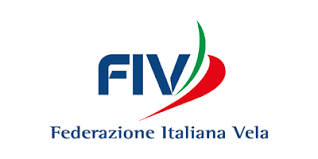 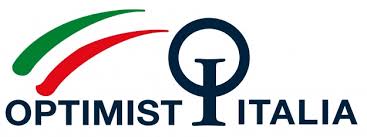 Al Comitato Organizzatore: Numero Tessera FIV:Si possiede un dispositivo VHF?Dati concorrenti accompagnati:VI ZONA FIV – CALABRIA-BASILICATAPRIMA SELEZIONE ZONALE OPTIMIST 2021 CROTONE 13 GIUGNO 2021MODULO DI ACCREDITO DEGLI ALLENATORI/ACCOMPAGNATORI(da inviare all'indirizzo crotone@leganavale.itcome da istruzioni riportate nel Bando di Regata al punto 13)Il Sottoscritto:Cognome e NomeData di nascitaCellulareCircoloTaglia MagliaDati mezzo di assistenza:Tipo: gommone/barcaLunghezzaMotorePotenzaColoreCognome e NomeN° VelicoTaglia MagliaCognome e NomeN° VelicoTaglia MagliaCHIEDEDi uscire in mare per fornire assistenza, con il mezzo sopra descritto, alle imbarcazioni che disputano la manifestazione.Dichiara di accettare tutte le Regole per gli allenatori e barche assistenza indicate: nel Regolamento di Regata, nel Bando di Regata, nelle Istruzioni di Regata e nei Regolamenti, che disciplinano questa manifestazione.Dichiara, inoltre, la propria disponibilità a seguire le direttive e le istruzioni del Comitato di Regata.